                                            Church DirectoryStaff 	Pastor		Rev. Bruce Brown	Office Administrator	Dot Snyder	Preschool Director		Isabelle Dontsop 	Church Treasurer 		Earl Dove	Music Coordinator		Brian Dove 	Flower Coordinator	Isabelle Dontsop	Prayer Chain Coordinator	Brenda Anderson  			Ruling Elders	Fred Entrekin		3/24	Elder       Brian Dove		9/24	Elder – Session Clerk	T. R. Hunter 	 			Inactive	Joe Strube				Elder EmeritusDeacons	Earl Dove 	 	10/23	Finance 	Johnny Wallace	   	3/24	Property	Raymond Wilson   	3/24	Ushers, Property	Ron Richmond		9/24	Mercy   			Missionaries 	Joe and Ann Lyle - MTW				TaiwanLarry and Sandra Rockwell–MTW	 	PeruBill and Susan Carr – MTW				Sioux Indians, MN Michael and Lindie Wadhams-MTW 	Lummi Indians, WAShaun and Becky Hurrie – MTW 	  South Africa                                                      Need to Reach Us? Rev. Bruce Brown ………………….………. christshousehold@yahoo.com  			704-698-8009 cell			704-875-1182 ext. 6 church 	       Preschool….………………………..…………..	Isabelle Dontsop - 704-947-0228			Dontsop cell 980-248-9306 E-mail……………………….…............	director@prosperitypreschool.comChurch Office…………………..…………..…	704-875-1182 Ext. 4		E-mail……………..…………..………….	email@prosperitychurch.orgWebsite…………………………………………. WWW.prosperitypca.com Church Office Hours………..………..…...	Tues.-Fri. 8:00 AM-12:30 PM	Prayer Chain Coordinator………………..Brenda Anderson                                                                   704-875-2351 - brendaea42@gmail.com  Welcome to Prosperity Church Service!We warmly welcome you to the Prosperity Church Worship Service. We are honored to share this morning service with you as we worship God's risen Son. May you know the love of God and feel His presence, for you are special to the Lord, and to us. We pray that God will touch your life during the service, and that you will know His peace.                  Christmas Eve                                                                                   Candlelight Worship ServiceFriday, December 24at 5:00 PM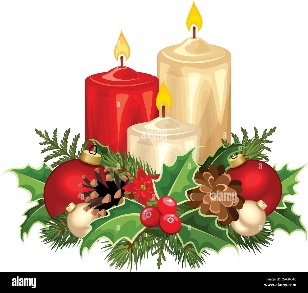   Christmas Hymns, Scripture Readings   Lighting the White Advent Candle   Lighting the Congregational Candles  Christmas Message from Pastor Bruce             Operation Christmas Child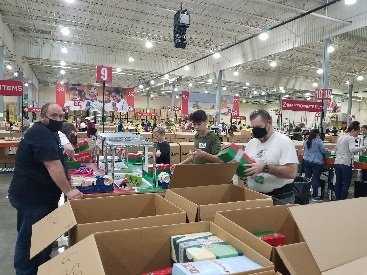 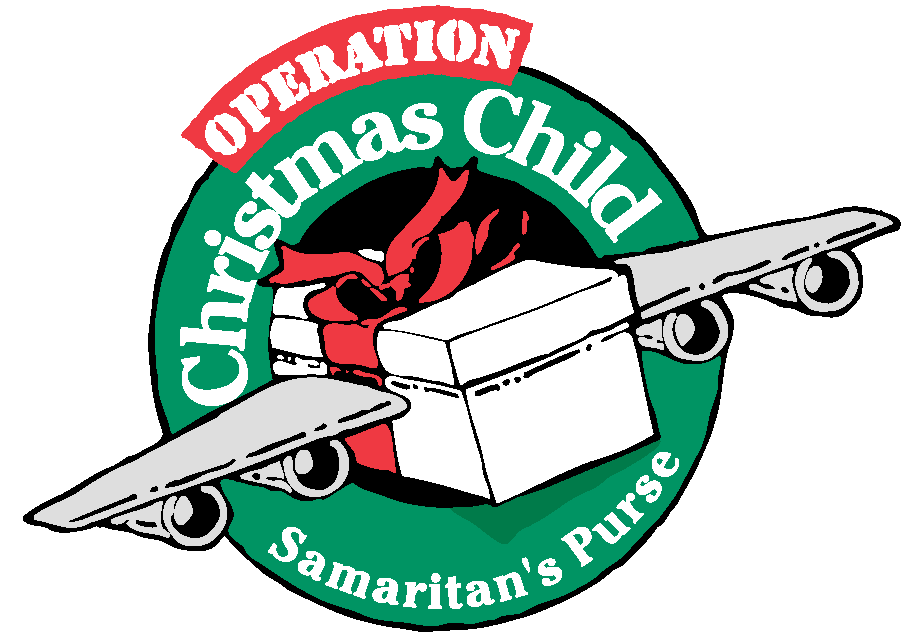   Tuesday packing at the Processing CenterWe had 22 in our group -  13 total from our Trail Life Troop and the church - 55 boxes total -  28 from the church and 27 from the Troop!CommunionWe will observe Communion January 9, 2022.Wednesday Bible Study The Wednesday Bible Study is on a short Christmas break. We will resume meeting in the sanctuary January 19th, 2022 and continue studying “Gentle and Lowly” chapters 19-23. Prosperity’s online Worship Service is available, and is on our Facebook Page - Prosperity Presbyterian Church at 10 AM. To view the service through our website check out https://www.prosperitypca.com/worship-services  or listen to the sermon audio at “Ascent of Joy” Prosperity PCAHope Street Food Pantry  There are 3 ways to donate: 1) food bin in narthex 2) money drop box in narthex (if you want to sponsor a family, a $25.00 donation will cover the cost of a meal bag.)  3) Go to http://www.signupgenius.com/go/10c0c4aacab28a3fbc25-holiday Items needed are: stuffing, mac/cheese, instant mash potatoes, gravy packets, corn bread mix, canned corn/green beans. The deadline is Friday, 12/17. Give blood at Prosperity Church Wednesday, December 15.You may Schedule Your Blood Donation with the Red Cross by going on line or by calling 1-800-RED CROSS (1-800-733-2767)Historically Low Blood Supply: National Red Cross blood supply is at a 10+ year low. All units collected at your blood drive matter!Important to know–all individuals at blood drives must wear a face mask regardless of vaccination status. Donors may still donate after receiving a COVID vaccine.The Church Officers will meet in the Library Sunday, December 12 at 6 PM.Advent Devotional Booklets are in the narthex and office hallway. It is not too late to read the day’s Advent.                        Church Calendar    Dec. 12 Sunday	Worship Service	    Dec. 12, Sunday	Officer’s Meeting 6:00 PM    Dec. 14 Tuesday	Trail Life 7:00 PM	    Dec. 15 Wed.	Blood Drive at Prosperity     Dec. 24 Friday	Christmas Eve Service 5:00 PM    January 2022	Sunday School 9:00 AM    January 19, 2022	Wed. Bible Study                     Church Families for PrayeRSunday, Dec. 12 	Steve and Myra Billings  Monday, Dec. 13	Bob and Margaret BlackwelderTuesday, Dec. 14	Roger Blackwelder Wednesday, Dec. 15	Sarah BosseThursday, Dec. 16	Inez BrownFriday, Dec. 17     	Bruce and Lily Brown Family Saturday, Dec. 18   	John and Nicole Chiulli Pray for Our Missionaries     Will and Martha Faires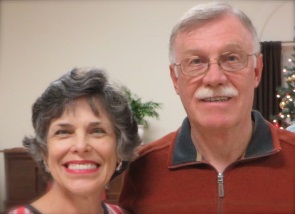     Equipping Leaders InternationalThe Spiritual Battle in Myanmar has beset the church of Myanmar. From the outside looking in, it is difficult to see who all the players are in this tragedy. Peaceful villages are being attacked, burned, and besieged by military actions. Major US news outlets are silent on the newsworthy devastation. However, the BBC has footage of the civil war. The crisis has been totally devasting for some. You have aided these faithful believers by providing covid relief, food supplies, medical needs, and relief for refugees. Thank you.      Pray for a 70-year-old pastor, who has taken ELI (Equipping Leaders International) courses and now lives with the people of his village in the hill country.       One rural pastor said that many in hiding have lost hope, but that the Christians still have hope. He described the suffering of the people in five ways: They are cut off from communications – from travel to other villages – from food – from medical care and from assembling.  Pray for their witness and the work of God’s spirit. Will Faires 